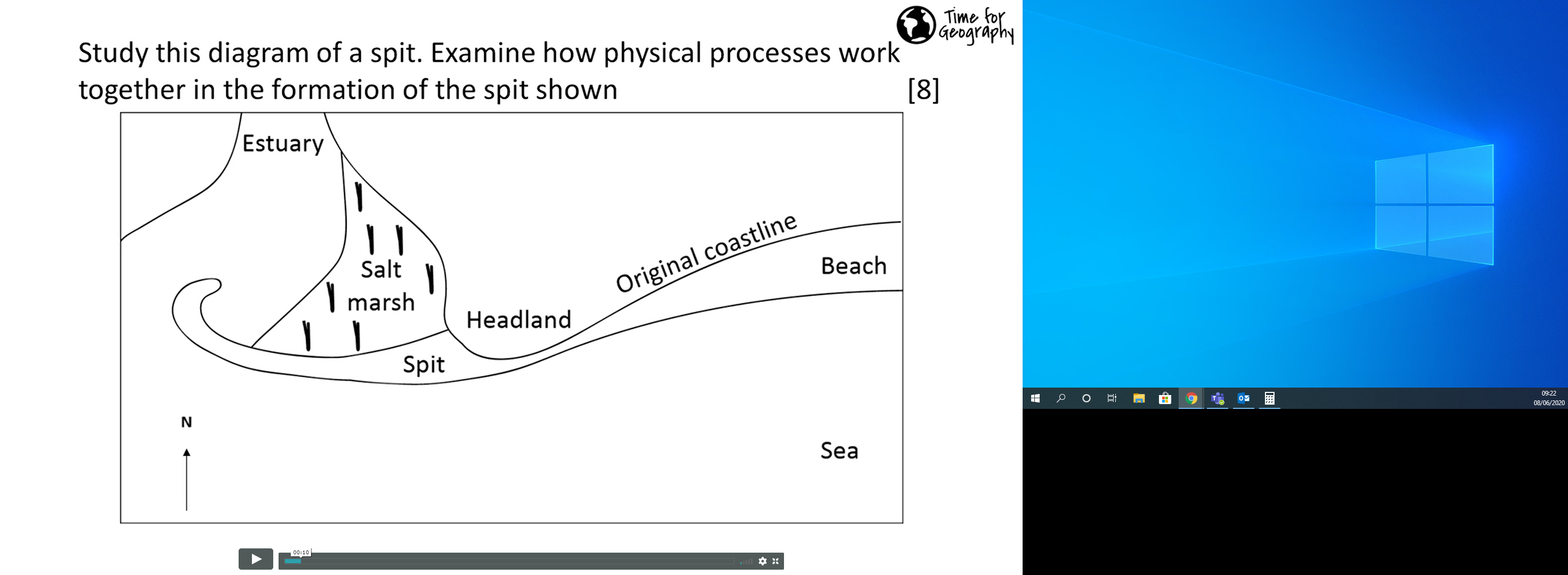 IGCSE Geography – Spit Formation – The Exam QuestionThe image above is taken from the Time for Geography Site. In the IGCSE, this question would be worth 7 marks and not 8. You remember what you should do - P.E.E.L  (the E for evidence, comes from the diagram above). Have a go at answering the question in the space below. If you would like to attempt the question with the aid of the interactive video, click this link. 